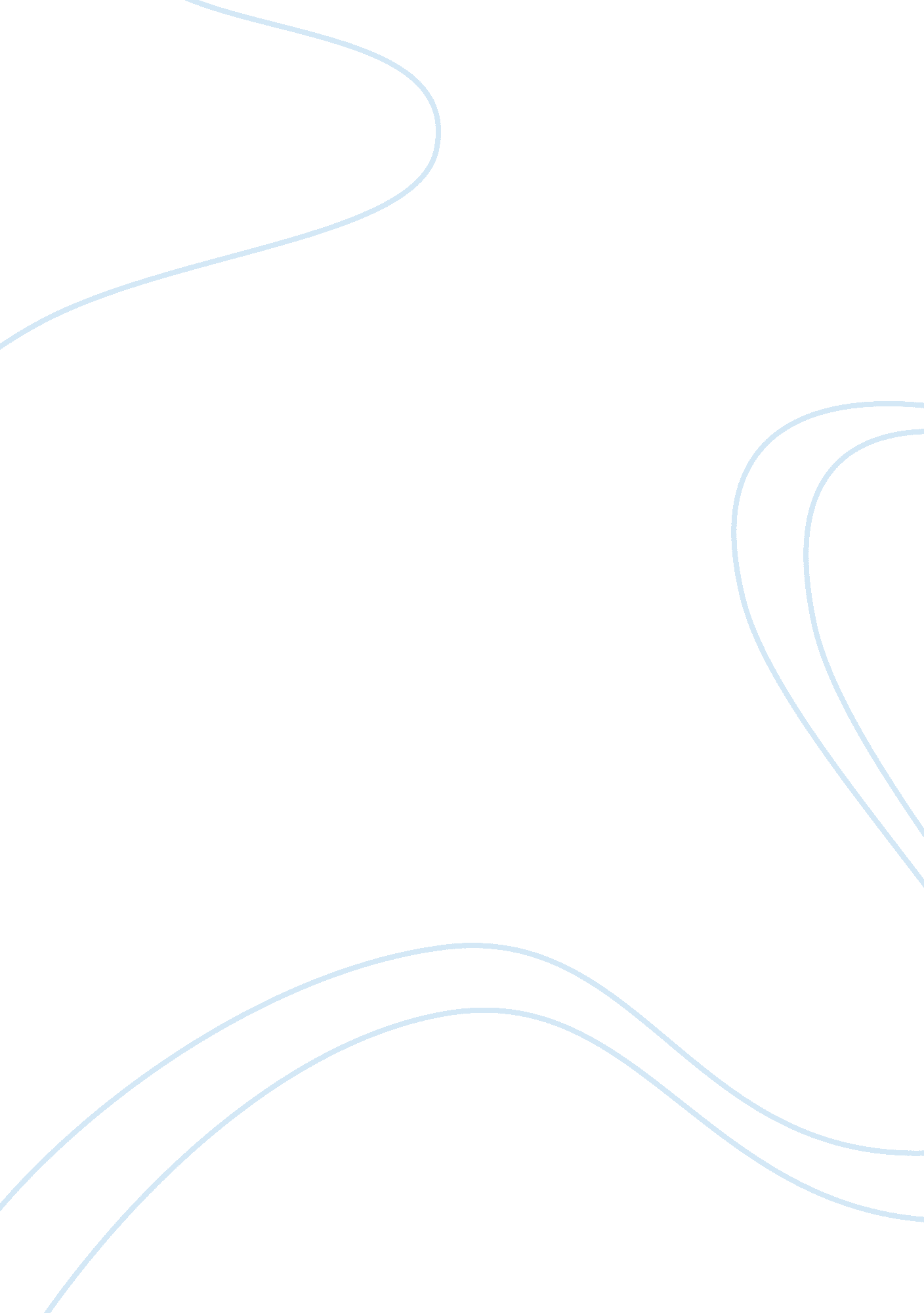 Free essay on aguinaldos navyEnvironment, Water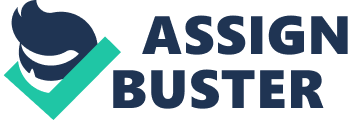 The image of the first war to be captured on motion picture presents an impressive scene that shows a huge number of curious Filipino boats being worked on the Pasig River near manila by the natives. Even though the picture presents an unclear photography because of the low technology that was used to capture the images, they present impressive outlook. When I looked at this image, I felt like seeing it repeatedly because the soldiers and natives working the boats were actively involved in their tasks. 
Most historical events, especially those that happened in the ancient times were documented in writing and others in drawings, which were not accurate. However, in this image, which allows us to “ see” history, historians can have the clear picture of the war and properly make assumptions such as the difficulties in crossing the river, and the number of people aboard the boats. On the contrary, written history, or drawings of historical events do not give sufficient information on the events because the writers and other artists could ignore some information either on purpose or due to human error. 
Finally, as I saw the image, it shifted my mind to the ancient time, especially during the war. The dressing code of the military of the time, and the modes of transport used in the war are clearly depicted in the image. For instance, a historian reading about the Aguinaldo’s nave in history books would only find information relating to the fact that the navy travelled by human rowed boats. However, in the image, I was able to see the types of boats, their sizes, and the people rowing the boats as well as the environs of the river, which all brings the exact picture of history. 